Bosna i HercegovinaFederacija Bosne i HercegovineHercegovačko-neretvanska županija/kantonOPĆINA PROZOR-RAMAORGANIZACIJSKI ODBOR 14. SAJMA „DANI ŠLJIVE PROZOR - RAMA 2019“Prozor-Rama, Kralja Tomislava bb,  tel./fax.: +387 36 771 910; 771 342; e-mail: razvoj@prozor-rama.orgPROGRAM SAJMA:Utorak, 17.rujna:  08.00 – 09.30 : Registracija sudionika10.30 : Doček gostiju10.40 : Izjave za novinare 11.00 : Službeno otvaranje Sajma11.45 : Obilazak izložbenog sajamskog prostora, poslovni susreti13.00:  Predstavljanje gastro ponude 14.00 : Početak rada ocjenjivačkih komisija17.00 : Zatvaranje prvog dana SajmaSrijeda, 18. rujna:09.30 : Nastavak rada Sajma10.30:  Okrugli stol – radionica 11.00 : Poslovni susreti i pojedinačne prezentacije14.30 : Dodjela nagrada i priznanja (uz zabavni program):16.00 : Zahvala sudionicima, službeno zatvaranje Sajma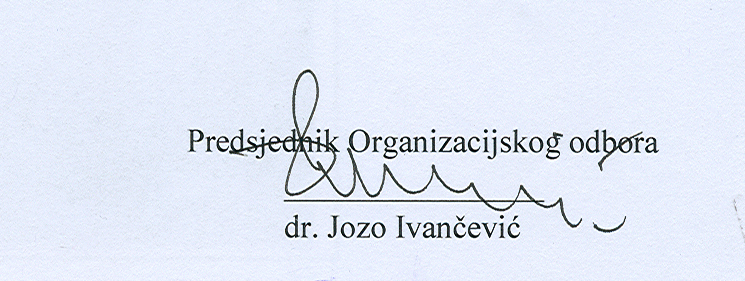 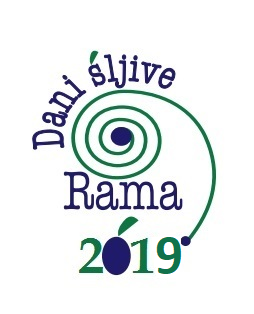 „DANI ŠLJIVE PROZOR – RAMA 2019“14. Sajam poljoprivrede, prehrane i turizma